На заседаниях совета профилактики не допускается: -рассмотрение поведения и проступков совершеннолетних обучающихся; -рассмотрение поведения законных представителей, обучающихся; -рассмотрение поведения и проступков несовершеннолетних обучающихся без их законных представителей; -проведение опросов, разбирательств причин и обстоятельств совершения обучающимся противоправных действий либо действий, содержащих признаки административного правонарушения; -установление наличия наркотического и алкогольного опьянения у обучающихся.Материалы организации ИПР с несовершеннолетним хранятся в накопительной папке в учреждении образования.Для заметок:____________________________________________________________________________________________________________________________________________________________________________________________________________________________________________________________________________________________________________________________________________________________________________________________________________________________________________________________________________________________________________________________________________________________________________________________________________________________________________________________________________________________________________________________________________________________________________________________________________________________________________________________________________________________________________________________________________________________Контактные данные:г. Столбцы, ул. Социалистическая, 21.Телефон: 801717-51227Составил: педагог социальный Найдён Светлана ПавловнаГосударственное учреждение образования «Социально-педагогический центр Столбцовского района»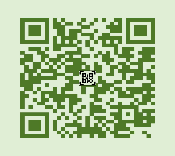 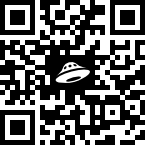 QR код сайта центра                                                                                      QR код на метод. портфель                                                      ГУО «Социально-педагогический центр Столбцовского района»Памятка классному руководителю«Организация индивидуальной профилактической работы с несовершеннолетними»____________________________________________________Согласно Закону Республики Беларусь от 31 мая 2003 г. N 200-З «Об основах системы профилактики безнадзорности и правонарушений несовершеннолетних» индивидуальная профилактическая работа – это деятельность по своевременному выявлению несовершеннолетних и семей, находящихся в социально опасном положении, а также по их социально-психолого-педагогической реабилитации или предупреждению совершения несовершеннолетними правонарушений.Организация индивидуальной профилактической работы с несовершеннолетними регулируется следующими нормативными правовыми актами и методическими материалами:-Закон Республики Беларусь от 31 мая 2003 г. N 200-З «Об основах системы профилактики безнадзорности и правонарушений несовершеннолетних» (в последней редакции от 18.05.2022);-Постановление Министерства образования Республики Беларусь «Об утверждении положения о совете учреждения образования по профилактике безнадзорности и правонарушений несовершеннолетних» от 27 ноября 2017 г. № 146;-Методические рекомендации по организации в учреждения образования индивидуальной профилактической работы с обучающимися, утвержденные заместителем Министра образования Республики Беларусь 01.02.2023 года. -Методические рекомендации по организации деятельности совета учреждения образования по профилактике безнадзорности и правонарушений несовершеннолетних, утвержденные заместителем Министра образования Республики Беларусь 31.08.2020.Индивидуальная профилактическая работа в отношении несовершеннолетнего осуществляется со дня получения учреждением образования документа, являющегося основанием для ее проведения.Функции классного руководителя при организации индивидуальной профилактической работы:-проводит индивидуальную профилактическую работу с обучающимся, а также их законными представителями с фиксированием в классном журнале; -взаимодействует со всеми субъектами воспитательного процесса: заместителем директора по учебно-воспитательной (воспитательной) работе, педагогом социальным, педагогом-психологом, руководителями объединений по интересам, учителями-предметниками, медицинскими работниками;-участвует в сборе информации о несовершеннолетнем в соответствии с показателями (проведение педагогической диагностики, наблюдение за несовершеннолетним, изучение условий проживания и воспитания несовершеннолетнего, собеседование с несовершеннолетним и его законными представителями, педагогами, другими обучающимися, анализ документов и материалов, характеризующих несовершеннолетнего, участие в проведении оценки рисков совершения подростком повторных противоправных действий);-участвует в разработке и реализации программы индивидуальной профилактической работы с несовершеннолетним и его законными представителями;-составляет педагогическую характеристику на учащегося, или предоставляет информацию в психолого-педагогическую характеристику;-осуществляет контроль за посещаемостью и успеваемостью обучающегося, в отношении которого проводится индивидуальная профилактическая работа;-принимает участие в организации во внеурочное время досуга учащихся, в отношении которых проводится индивидуальная профилактическая работа;-участвует в заседаниях совета по профилактике безнадзорности и правонарушений несовершеннолетних; -предоставляет отчет о реализации мероприятий программы на заседание совета по профилактике безнадзорности и правонарушений несовершеннолетних, с отражением достигнутых результатов, а при их отсутствии - вносят предложения по дополнению программы ИПР;-вовлекают родителей (законных представителей) в жизнедеятельность класса. Изучение особенностей проживания и воспитания несовершеннолетнего в ходе посещения его по месту жительства проводится на основании примерного протокола наблюдения в семье (приложение 2 методические рекомендации по ИПР 2023 года).Посещение фиксируется классным руководителем в классном журнале. Акт обследования условий жизни и воспитания несовершеннолетнего не составляется.Обращаем внимание, что в случае выявления несовершеннолетних, оказавшихся в неблагополучной ситуации, необходимо организовать работу в соответствии с Методическими рекомендациями по межведомственному взаимодействию субъектов профилактики в вопросах выявления детей, оказавшихся в неблагополучной ситуации и принять меры, направленные на защиту жизни и здоровья несовершеннолетнего.Программа индивидуальной профилактической работы - программа помощи несовершеннолетнему и его родителям (законным представителям), которая составляется и реализуется в учреждениях образования, формируется на основе психологической и социально-педагогической диагностики несовершеннолетнего с учетом его потребностей и направлена на преодоление противоправного поведения несовершеннолетних. -Программа должна содержать конкретные мероприятия, сроки их проведения и ответственных исполнителей. При составлении программы следует учитывать особенности возраста несовершеннолетнего, его психофизическое развитие.Для разработки программ ИПР рекомендуется использовать учебно-методические пособия и иные издания, рекомендованные Министерством образования Республики Беларусь, перечень которых представлен на Национальном образовательном портале (www.adu.by /Организация воспитания).В зависимости от потребностей несовершеннолетнего рекомендуется проводить встречи по обучению его конкретным навыкам преодоления рисков совершения повторного правонарушения с периодичностью от 1-2 раз в неделю до 1 раза в 2 недели, длительность занятия от 45 минут до 1 часа. Чем выше уровень риска, тем интенсивнее частота занятий в неделю. Групповые занятия (консультации, семинары) для законных представителей проводятся не реже 1 раза в месяц, длительность занятия зависит от применяемой методики и составляет от 45 минут до 2 часов.Мероприятия программы, проведенные классными руководителями, регистрируются в соответствующей документации (классный журнал). Для координации действий по контролю за поведением несовершеннолетнего учреждение образования в течение одного календарного дня обязано информировать ИДН по месту фактического проживания об отсутствии на занятиях учащегося, с которым проводится ИПР (в случае отсутствия по неуважительной причине). Промежуточные и итоговые результаты реализации программы рассматриваются на заседании совета профилактики 1-2 раза в квартал (в зависимости от сроков проведения ИПР). К заседанию совета профилактики готовится информация о реализации мероприятий программы, достигнутых результатах, в случае их отсутствия или низкой эффективности ИПР, вносят предложения по дополнению программы ИПР.